Рекомендации для родителей по предупреждению контентных рисков.Как избежать материалов с нежелательной информацией?1. Установите на компьютер специальные программные фильтры, которые могут блокировать всплывающие окна и сайты с определенной тематикой. Почти каждый интернет-браузер обладает настройками безопасности: какой контент должен быть заблокирован, а какой можно загружать на компьютер. Специальные программы, называемые системами родительского контроля, позволяют родителям самим решать, что их дети могут просматривать в Интернете, отсекать «плохие» сайты, содержащие нежелательную информацию, в соответствии с введенными настройками. Родительский контроль можно также устанавливать непосредственно с помощью операционной системы, антивирусных программ, специальных программ. 2. Знайте, что у популярных поисковых систем и почтовых служб существуют специальные защитные функции, которые легко можно настроить самостоятельно. В большинстве популярных поисковых систем есть опция так называемого безопасного поиска, которая предполагает фильтрацию сайтов сомнительного содержания в поисковой выдаче. 3. Поддерживайте доверительные отношения с ребенком, чтобы всегда быть в курсе, с какой информацией он сталкивается в сети. Важно заметить это как можно раньше и объяснить ребенку, чем именно ему грозит просмотр подобных сайтов, а также обновить настройки безопасности браузера или программного фильтра. Младшим детям нужно подробно объяснить, что это за материалы, для чего их публикуют, какие опасности они несут, в чем состоит вред такой информации. Старших детей необходимо научить критически относиться к содержанию онлайновых материалов и не доверять им без совета с вами.4. Объясните детям, что далеко не все, что они могут прочестьили увидеть в Интернете, – правда. Необходимо проверять информацию, увиденную в Интернете. Для этого существуют определенные правила проверки достоверности информации. 5. Помните, что невозможно всегда находиться рядом с детьми и постоянно их контролировать. Доверительные отношения с детьми, открытый и доброжелательный диалог – гораздо конструктивнее, чем постоянное отслеживание посещаемых сайтов и блокировка контента.К противозаконной, неэтичной и вредоносной информации относятся:пропаганда насилия, жестокости и агрессии;разжигание расовой ненависти, нетерпимости по отношению к другим людям по национальным, социальным, групповым признакам;пропаганда суицида;пропаганда азартных игр;пропаганда и распространение наркотических и отравляющих веществ;пропаганда деятельности различных сект, неформальных молодежных движений;эротика и порнография;нецензурная лексика.В сети Интернет такую информацию можно встретить практически везде: в социальных сетях, блогах, персональных сайтах, видеохостингах и др. Не являются исключением и мобильные сервисы.Интернет–фильтрыИнтернет–фильтры позволяют ограничить доступ в Интернет. Такие программы блокируют доступ к определенным сайтам, например, порно ресурсам, сайтам с информацией об оружии и наркотиках, а также контролируют время нахождения в сети.1. Интернет Цензор–интернет-фильтр, предназначенный для блокировки потенциально опасных для здоровья и психики подростка сайтов2. KinderGate Родительский Контроль 1.0.Эта программа-фильтр (www.usergate.ru) предлагает 82 категории фильтрации веб-сайтов в 5 основных уровнях доступа (по умолчанию запрещен доступ к фишинговым ресурсам, сайтам с порнографическим контентам, а также к сайтам, содержащим вредоносный код). 3. Kaspersky Internet Security (www.kaspersky.ru)–антивирусная программа, которая защищает компьютер от вирусов и в состав которой входит модуль родительского контроля. 4. Интернет-фильтр «Кибер Папа»–бесплатная программа, которая ограничивает возможности ребенка выхода за пределы детского Интернета при использовании любого браузера. Скачать программу можно на официальном сайте http://cyberpapa.ru/.5. KidsControl–программа предназначена для ограничения доступа детей к нежелательным интернет-ресурсам, а также для контроля времени нахождения в сети. Скачать программу можно на официальном сайте http://www.kidscontrol.ru«Родительский контроль» - услуга от Mеgaline, защитит ваших детей от нежелательной информации!Это новая услуга безопасного интернета для ваших детей.ограниченный доступ к нежелательным ресурсам для любого устройства в вашем домеЛегко подключить в личном кабинете cabinet.idport.kz без установки дополнительных приложенийТри степени защиты:Как подключить:Зайдите в личный кабинет cabinet.idport.kzВыберите вкладку «Управление услугами» - Megaline/ iD NetЗакажите услугу «Родительский контроль»Выберите профиль в зависимости от возраста вашего ребенкаНажмите на кнопку подключитьЗадайте расписание по ограничению времениСохраните настройки и пользуйтесь услугой.Правила безопасности при работе в социальных сетяхСоциальные сети, такие как Одноклассники, Вконтакте, MySpace, Facebook, Twitter и многие другие, позволяют людям общаться друг с другом и обмениваться различными данными, например, фотографиями, видео и сообщениями. По мере роста популярности таких сайтов растут и риски, связанные с их использованием. Хакеры, спамеры, разработчики вирусов, похитители личных данных и другие мошенники не дремлют. Одна из ключевых проблем социальных сетей – открытость большинства учетных записей. Ни для кого не секрет, что в социальных сетях хранится много нежелательной информации: экстремистской, призывы к разжиганию национальной ненависти, порнография и т.п.Рекомендации для родителей по предотвращению интернет-хулиганства, кибербуллинга1. Объясните детям, что при общении в Интернете они должны быть дружелюбными с другими пользователями. Ни в коем случае не надо писать резкие и оскорбительные слова – читать грубости так же неприятно, как и слышать.2. Научите детей правильно реагировать на обидные слова или действия других пользователей. Не стоит общаться с агрессором и тем более пытаться ответить ему тем же. Лучше вообще покинуть данный ресурс и удалить оттуда личную информацию, если не получается решить проблему мирным путем. Лучший способ испортить хулигану его выходку – полностью его игнорировать.3. Обратите внимание на психологические особенности вашего ребенка. Признаки того, что ребёнок подвергается кибербуллингу, – различны, но есть несколько общих моментов: видимый эмоциональный стресс во время и после использования Интернета, прекращение общения с друзьями, прогулы учебных занятий, нестабильные оценки, резкие перемены в настроении, поведении, склонность к депрессии.4. Объясните детям, что личная информация, которую они выкладывают в Интернете (домашний адрес, номер мобильного или домашнего телефона, адрес электронной почты, личные фотографии) может быть использована агрессорами против них.5. Помогите ребенку найти выход из ситуации – практически на всех форумах и сайтах есть возможность заблокировать обидчика, написать жалобу модератору или администрации сайта, потребовать удаления странички. Большинство социальных сетей и сервисов электронной почты имеют в настройках опцию «заблокировать пользователя» или «занести в черный список».6. Поддерживайте доверительные отношения с ребенком, чтобы вовремя заметить, если в его адрес начнут поступать угрозы. Наблюдайте за его настроением во время и после общения с кем-либо в Интернете.7. Убедитесь, что оскорбления (буллинг) из сети не перешли в реальную жизнь. Если поступающие угрозы являются достаточно серьезными, касаются жизни или здоровья ребенка, а также членов вашей семьи, то вы имеете право на защиту со стороны правоохранительных органов, а действия обидчиков могут подпадать под статьи Уголовного и Административного кодексов о правонарушениях.Как помочь ребенку, если он уже столкнулся с Интернет-угрозой1. Установите положительный эмоциональный контакт с ребенком, постарайтесь расположить его к разговору о том, что произошло. Расскажите о своей обеспокоенности его состоянием. Ребенок должен вам доверять и понимать, что вы хотите разобраться в ситуации и помочь ему, но ни в коем случае не наказать.2. Если ребенок расстроен увиденным или попал в неприятную ситуацию постарайтесь его успокоить и вместе разберитесь в ситуации. Выясните, что привело к данному результату – действия самого ребенка, недостаточность вашего контроля или незнание ребенком правил безопасного поведения в Интернете.3. Если ситуация связана с насилием в Интернете в отношении ребенка, то необходимо узнать информацию об обидчике, историю их взаимоотношений, выяснить, существует ли договоренность о встрече в реальной жизни и случались ли подобные встречи раньше, узнать о том, что известно обидчику о ребенке. Объясните и обсудите, какой опасности может подвергнуться ребенок при встрече с незнакомцами, особенно без свидетелей.4. Соберите полную информацию о происшествии – как со слов ребенка, так и с помощью технических средств. Зайдите на страницы сайта, где был ребенок, посмотрите список его друзей, прочтите сообщения. При необходимости скопируйте и сохраните эту информацию – в дальнейшем это может вам пригодиться для обращения в правоохранительные органы.Рекомендации по предупреждению встречи с незнакомцами в сети1. Поддерживайте доверительные отношения с вашим ребенком, чтобы всегда быть в курсе, с кем ребенок общается в сети. Обратите внимание, кого ребенок добавляет к себе «в друзья», с кем предпочитает общаться в сети – с ровесниками или людьми старше.2. Объясните ребенку, что нельзя разглашать в Интернете информацию личного характера (номер телефона, домашний адрес, название/номер школы и т.д.), а также пересылать виртуальным знакомым свои фотографии или видео.3. Объясните ребенку, что нельзя ставить на аватарку или размещать в сети фотографии, по которым можно судить о материальном благополучии семьи, а также фотографии других людей без их разрешения.4. Объясните ребенку, что при общении на ресурсах, требующих регистрации (в чатах, на форумах, через сервисы мгновенного обмена сообщениями, в онлайн-играх), лучше не использовать реальное имя. Помогите ему выбрать ник, не содержащий никакой личной информации.5. Объясните ребенку опасность встречи с незнакомыми людьми из Интернета. В сети человек может представиться кем угодно, поэтому на реальную встречу с интернет-другом надо обязательно ходить в сопровождении взрослыхКГУ«Общеобразовательная школа №10» отдела образования города Балхаш управления образования Карагандинской области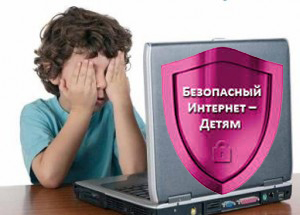 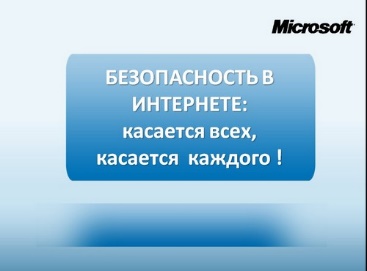 2021 годДо 7 летОт 7 до 12 летСтарше 12 летвысокаясредняянизкая